Samples of Data Recording SheetsThis Packet contains sample Data Recording Sheets.  All of these were developed using Word Tables.  It is simple to modify these documents to meet specific data collection needs by adding or deleting columns, changing column headings or the size of columns.  The Data Recording Sheets in this packet are the same as the ones used in the Collecting and Analyzing Youth Performance Data, Resources for Data Collection booklet provided to MAP to Employment participants in January 2016.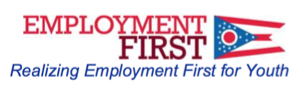 Frequency Data Recording SheetYouth ________________________________Behavior/Skill being observed (be specific) __________________________________________________________________________________________________________________________________________________________________Duration Data Recording SheetYouth ________________________________Behavior/Skill being observed (be specific) __________________________________________________________________________________________________________________________________________________________________Latency Data Recording SheetYouth ________________________________Behavior/Skill being observed (be specific) __________________________________________________________________________________________________________________________________________________________________Intensity Data Recording SheetYouth ________________________________Behavior/Skill being observed (be specific) _____________________________________________Accuracy Data Recording SheetYouth ________________________________Behavior/Skill being observed (be specific) __________________________________________________________________________________________________________________________________________________________________Scatter PlotYouth __________________________ Observer ______________________________________Dates _________ through _____________Target Behavior ___________________________________________________________________________________________________	Behavior did occur		Behavior did not occurNarrative Recording DateTalliesTotalSettingAmount of TimeObserverDateStart TimeEnd TimeTotal Time RequiredSettingObserverDateStart TimeEnd TimeTotal Time RequiredSettingObserverIntensity Scale or Description of Levels:Intensity Scale or Description of Levels:Intensity Scale or Description of Levels:Intensity Scale or Description of Levels:Intensity Scale or Description of Levels:DateObservation Time (Start – End)Intensity RatingOther Factors Affecting RatingObserverDateTaskAccuracy (Y/N)Observation/NotesObserverTimeActivityDatesDatesDatesDatesDatesDatesDatesDatesDatesDatesYouthBehavior/Skill to ObserveBehavior/Skill to ObserveDate ObserverObservations: